                                                                                                                                                                                                                 « УТВЕРЖДЕН »на заседании профсоюзного комитета протокол №  1от 02.09.2021 г.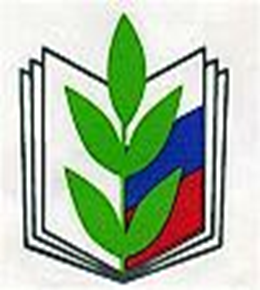 ПЛАН РАБОТЫПЕРВИЧНОЙ ПРОФСОЮЗНОЙ ОРГАНИЗАЦИИМБДОУ ДЕТСКИЙ САД «КУЗНЕЧИК»НА 2021 – 2022 УЧЕБНЫЙ ГОДЗадачи профсоюзной организации МБДОУ детский сад  «Кузнечик»                                                   на 2021-2022 учебный год:активировать работу профсоюзной организации МБДОУ по представительству и защите интересов членов Профсоюза, повышению социальной защищенности работников МБДОУ детский сад  «Кузнечик»;развивать социальное партнерство в решении социальных проблем работников МБДОУ;содействовать в улучшении материального положения, укреплении здоровья работников МБДОУ и их детей, в создании условий для повышения их профессиональной квалификации, в проведении досуга;осуществлять организационные мероприятия по повышению мотивации и укреплению профсоюзного членства.          Председатель ППО 	                                                                                                                      МБДОУ детский сад «Кузнечик»                                         Е.В. Бабкина                                      № п/пМЕРОПРИЯТИЯСРОКИОТВЕТСТВЕННЫЙ1. ПРОФСОЮЗНЫЕ СОБРАНИЯ И ВОПРОСЫ1. ПРОФСОЮЗНЫЕ СОБРАНИЯ И ВОПРОСЫ1. ПРОФСОЮЗНЫЕ СОБРАНИЯ И ВОПРОСЫ1. ПРОФСОЮЗНЫЕ СОБРАНИЯ И ВОПРОСЫ1.1Отчетно-профсоюзное собрание (отчёт о работе профсоюзного комитета за 2020 -2021учебный год). Задачи профсоюзной организации на 2021-2022 учебный год.сентябрь 2021г.Профком1.2О ходе работы профсоюзной организации и администрации МБДОУ по выполнению условий Коллективного договора.ноябрь 2021г.Заведующий  ДОУИ.Г. Червоненко1.3.О работе администрации МБДОУ и профсоюзного комитета по соблюдению Трудового законодательства РФ.январь 2022г.Заведующий  ДОУИ.Г. Червоненко1.4.Утверждение сметы доходов и расходов профсоюзного бюджета на 2022 год.январь 2022г.Председатель ПрофкомаЕ.В. Бабкина1.5.О совместной работе администрации МБДОУ и профсоюзной организации по созданию оптимальных условий работы и охраны труда работников, воспитанников МБДОУ. Предупреждение травматизма и профилактика заболеваний.март 2022г.Председатель ПрофкомаЕ.В. БабкинаЗаведующий   ДОУ   И.Г. Червоненко2. ЗАСЕДАНИЯ ПРОФКОМА2. ЗАСЕДАНИЯ ПРОФКОМА2. ЗАСЕДАНИЯ ПРОФКОМА2. ЗАСЕДАНИЯ ПРОФКОМА2.1.О состоянии готовности групповых помещений  к новому 2021 -2022 учебному году. Соблюдение техники безопасности по охране труда и улучшение условий труда к началу учебного года. сентябрь2021г.Профсоюзный комитет,2.2. Утверждение плана работы профсоюзной организации на новый учебный год. Организационные вопросы по подготовке к праздникам «День дошкольного работника»,сентябрь 2021г.Профсоюзныйкомитет2.3. Проверка ведения личных дел работников МБДОУ.ноябрь 2021г.Председатель ПрофкомаЕ.В. БабкинаЗаведующий   ДОУ   И.Г. Червоненко2.4. Подготовка к проведению общего профсоюзного собрания по выполнению условий Коллективного договора. ноябрь 2021 г.Профсоюзныйкомитет2.5.Проверка ведения  трудовых книжек работников МБДОУ.декабрь 2021 гПредседательпрофкомаЕ.В. БабкинаЧлен профкомаЕ.А.Савельева2.6.Согласование графика отпусков работников МБДОУ. Организационные вопросы по подготовке проведения новогоднего вечера,декабрь 2021г.Заведующий И.Г. Червоненкопрофсоюзный комитет2.7.О проведении мероприятия, посвященного празднованию Международного дня    8 марта.март 2022г.Профсоюзныйкомитет2.8.Об участии сотрудников в субботниках и благоустройстве территории.Отчет администрации о ходе выполнения соглашения по охране труда.апрель 2022г.Председатель ПрофкомаЕ.В. БабкинаЧлены профкома2.9Проверка ведения личных дел и трудовых книжек работников МБДОУ.май 2022г.ПрофсоюзныйКомитет3. ОРГАНИЗАЦИОННО-МАССОВАЯ КОМИССИЯ3. ОРГАНИЗАЦИОННО-МАССОВАЯ КОМИССИЯ3. ОРГАНИЗАЦИОННО-МАССОВАЯ КОМИССИЯ3. ОРГАНИЗАЦИОННО-МАССОВАЯ КОМИССИЯ3.1.Подписка на газету «Мой профсоюз» на 2022 год.ноябрь 2021г.Председатель ПрофкомаЕ.В. Бабкина3.2.Составление списков на новогодние подарки детям членов профсоюза МБДОУ детский сад «Кузнечик»ноябрь 2021г.Председатель ПрофкомаЕ.В. Бабкина3.3.Сверка правильности начисления и взимания членских профсоюзных взносов1 раз в полугодиеПрофсоюзный комитет, члены  профкома 3.4.Сверка учета членов Профсоюза, отметка уплаты профсоюзных взносов за годянварь 2022г.Профсоюзный комитет3.5.Своевременное рассмотрение письменных и устных заявлений членов ПрофсоюзапостоянноПрофсоюзный комитет3.6.Своевременное оформление протоколов заседаний профсоюзного комитета, профсоюзных собранийпо мере необходимостиПрофсоюзный комитетО ПОДГОТОВКЕ К ПРОВЕДЕНИЮ МЕРОПРИЯТИЙ ПО ОКОНЧАНИЮ ГОДАО ПОДГОТОВКЕ К ПРОВЕДЕНИЮ МЕРОПРИЯТИЙ ПО ОКОНЧАНИЮ ГОДАО ПОДГОТОВКЕ К ПРОВЕДЕНИЮ МЕРОПРИЯТИЙ ПО ОКОНЧАНИЮ ГОДАО ПОДГОТОВКЕ К ПРОВЕДЕНИЮ МЕРОПРИЯТИЙ ПО ОКОНЧАНИЮ ГОДА3.7Подготовка к летней оздоровительной кампании.Об организационных вопросах по проведению Дня здоровья .июнь 2022г.Е.С. Домашевская3.8Рациональное использование рабочего времени.в течение годаПредседатель профкома.Члены профкома.4. КОМИССИЯ ПО ОХРАНЕ ТРУДА4. КОМИССИЯ ПО ОХРАНЕ ТРУДА4. КОМИССИЯ ПО ОХРАНЕ ТРУДА4. КОМИССИЯ ПО ОХРАНЕ ТРУДА4.1.Осуществление контроля над соблюдением правил и норм охраны труда и техники безопасности с целью анализа состояния охраны труда.в течение годаПрофсоюзный комитет5. КУЛЬТУРНО-МАССОВАЯ КОМИССИЯ5. КУЛЬТУРНО-МАССОВАЯ КОМИССИЯ5. КУЛЬТУРНО-МАССОВАЯ КОМИССИЯ5. КУЛЬТУРНО-МАССОВАЯ КОМИССИЯ5.1.Проведение праздников для работников МБДОУ:- День дошкольного работника;- Новый год;- 8 марта.сентябрь 2021г., декабрь 2021г., март 2022г.Профсоюзныйкомитет5.2.Организация поздравления именинников, юбиляров.в течение годаПрофсоюзный комитет5.3.Организация «Дней здоровья» 2 раза в годЕ.С. Домашевская 